Муниципальное дошкольное образовательное учреждениеЦентр развития ребенка детский сад№7 «Родничок»Конспект открытого занятия по пластилинографиивторая младшая группа«Улитка, улитка, выпусти рога»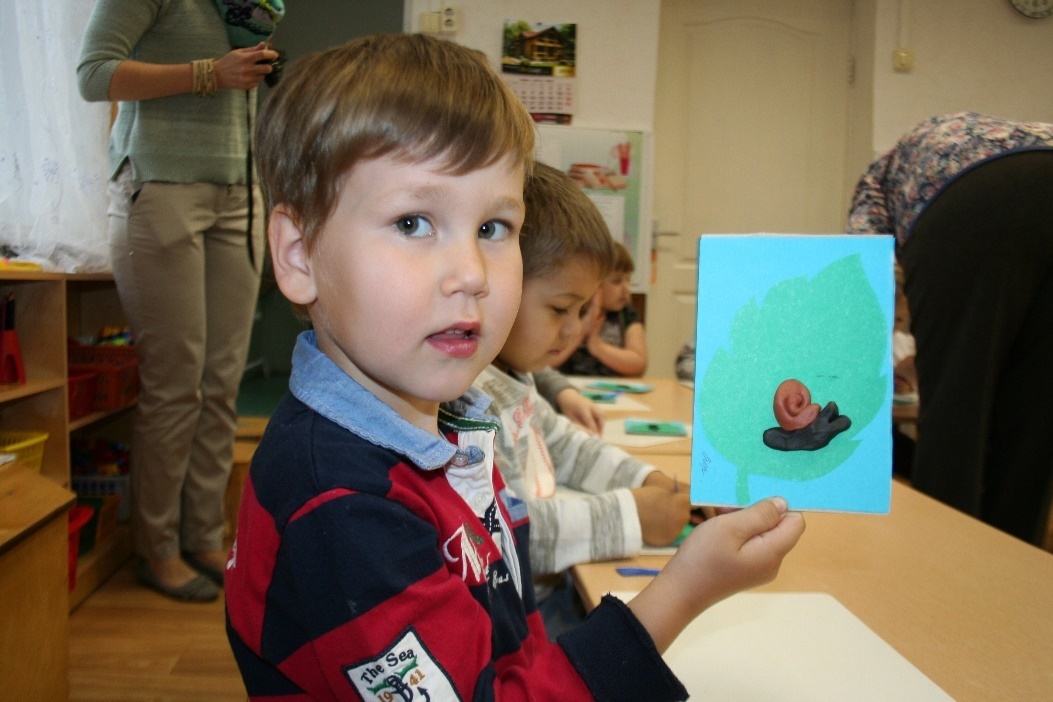 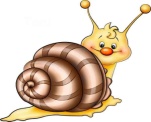 Подготовила и провелаСпирина Наталья Михайловна29.05.2014Г. ДмитровКонспект занятия по пластилинографии во второй младшей группе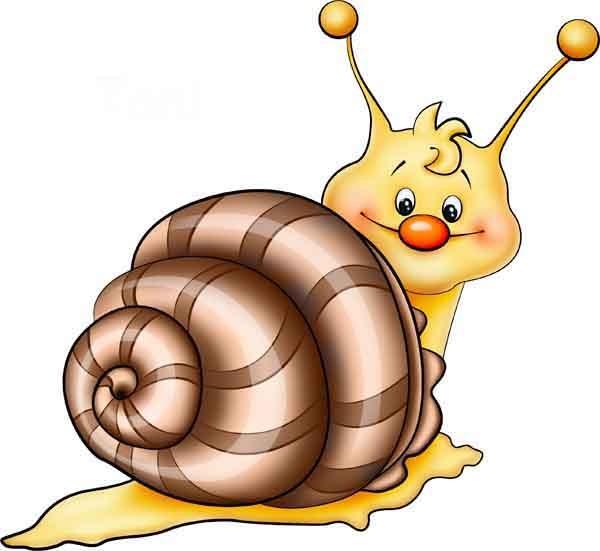 Тема занятия: «Улитка, улитка, выпусти рога»(образовательная область «художественное творчество, познание»Цели занятия: 1.Продолжать формировать интерес детей к изображению предметов пластилином на плоскости.2.Упражнять детей в раскатывании кусочков пластилина между ладонями прямыми движениями обеих рук.3.Учить лепить улитку путем сворачивания колбаски по спирали.4. Дополнять объект необходимыми деталями для выразительности образа(рожки, хвостик), используя знакомые приемы лепки: оттягивание, сплющивание, делать стекой надрезы.Материал для занятия:Плотный картон с силуэтом листочкаПластилин черного и коричневого цветов;Салфетка для рук;Доска для лепки;СтекаИллюстрация с изображением улитки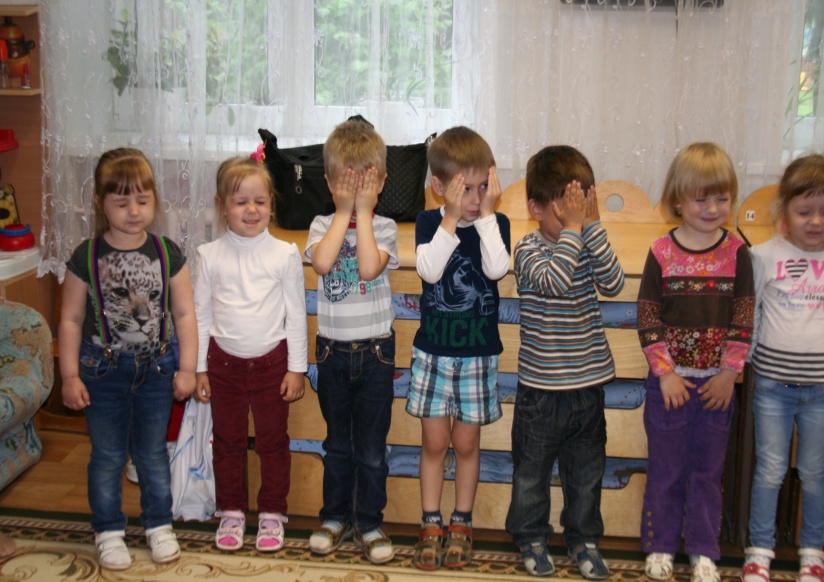 Ход занятия1.Организационная частьПедагог.Подошла к концу весна и совсем скоро наступит лето. Очень красиво стало кругом. Небо голубое-голубое , кругом зеленая трава, зеленые листья на деревьях, цветет множество разных цветов. Особенно красиво сейчас на лугу, где можно увидеть множество цветочков и маленьких жителей луга.                                                                                            Ребята и у меня для вас сегодня есть сюрприз – это волшебная палочка, которую мне подарила добрая фея и сей час мы будем творить чудеса. А для этого крепко закройте глазки и не в коем случае не подглядывайте .ПедагогВоспитатель произносит волшебные слова. В это время на ковер ставят  макет лужайки из цветовОдин, два, три, четыре, пятьМожно глазки открывать!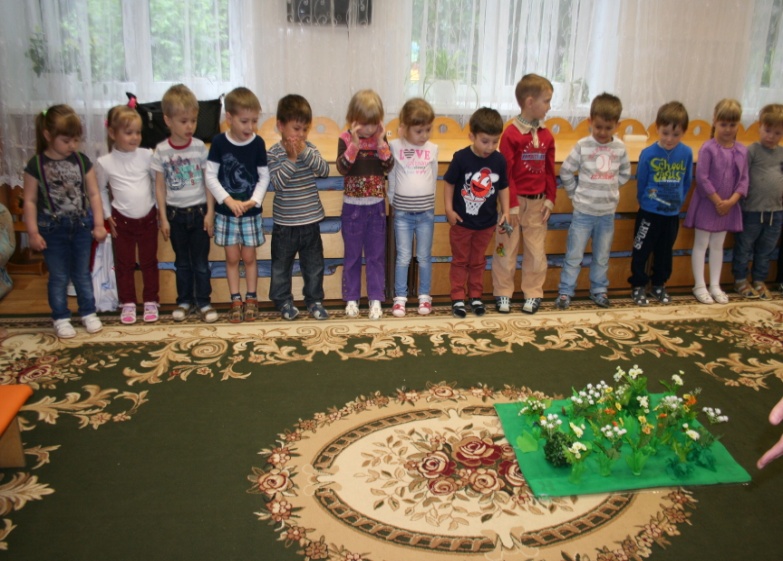 . Поглядите, ребятки, какая чудесная лужайка, А что на ней?Дети. ЦветыПедагог. Ребята давайте поиграем, представим что мы тоже красивые цветочкиИграНа лугу растут цветыНебывалой красотыК солнцу тянуться цветы С ними потянись и тыДует ветер иногдаДа ведь это не бедаНаклоняются цветочки Опускают лепесточкиА потом опять встаютИ по прежнему цветутПедагог. Молодцы! А хотите еще волшебства?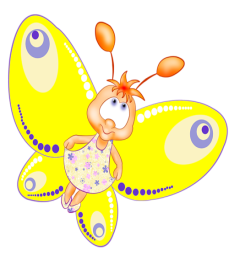 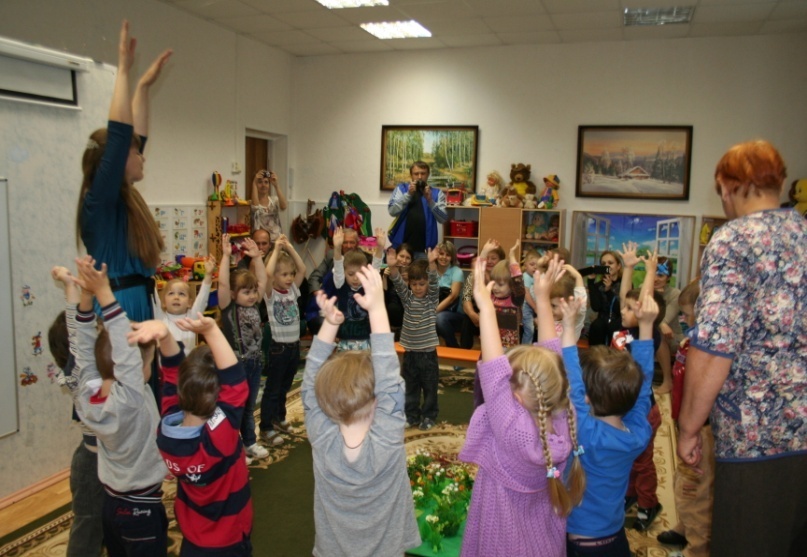 Дети. ДаПедагог. Тогда закрывайте глазки. Один, два, три, четыре, пять, глазки можно открыватьКогда произносятся волшебные слова на леске на лужайку вытягивается бабочкаКто это?Дети: бабочкаПедагог. А что делает бабочка на лужайке?Дети. Собирает нектар с цветовПедагог. Молодцы! Покажите мне как бабочка машет крыльями?Дети машут рукамиА теперь снова закрываем глазки а я беру в руки волшебную палочку. Один , два, три. Четыре, пять можно глазки открыватьНа лужайку вытягивается пчелаРебята, кто это?Дети. ПчелаПедагог . А где живут пчелыДети . В ульяхПедагог. Давайте поиграем в пчелок, а наша пчела на нас посмотритИграПчелы в ульях сидяти в окошечки глядятПорезвиться захотелиДруг за другом полетелиЖ-ж-ж-ж-жПедагог. Молодцы, а у меня в руках снова волшебная палочка , закрываем глазки.Смотрите . кто летит нам на встречу?Дети. ЖукПедагог.Очень красивый жук, давайте покажем ему. Как мы умеем играть в жука.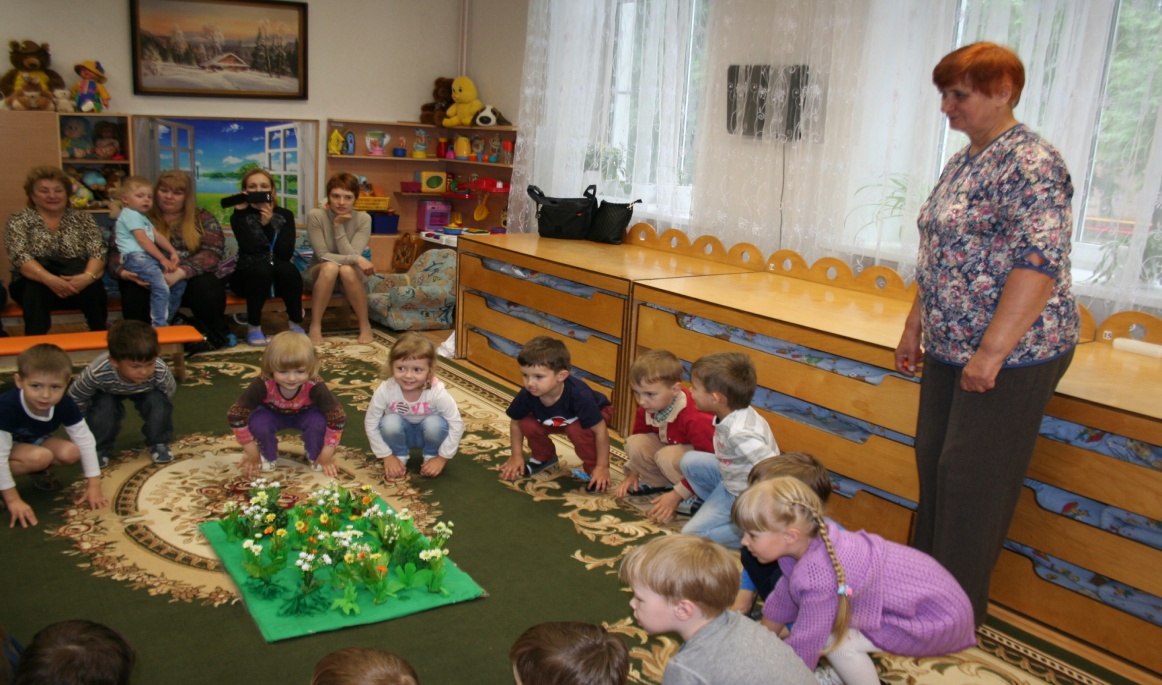 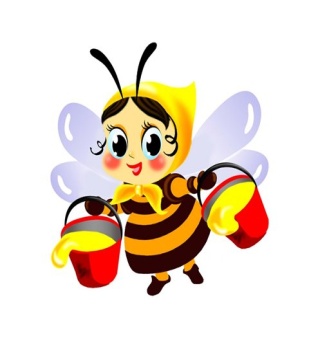 ИграНа лужайке по ромашкамЖук летал в цветной рубашкеЖу-жу-жу, жу-жу-жуЯ с ромашками дружуТихо на ветру качаюсьНизко- низко наклоняюсьМолодцы ребята!Поглядите. А кто это так медленно по травке ползет на себе свой дом везет?Дети. Это улиткаПедагог. Дети а как вы думаете улитка может летать как насекомые?Дети. Нет, потому что у нее нет крыльевПедагог. Верно: улитка умеет только ползать и делает она это очень медленно . у нее всего одна ножка вдоль туловища, улиткана ней словно на лыже передвигается. Не спеша. Да и куда ей спешить; домик всегда находится при ней , в нем она отдыхает и от врагов прячется. Встретить улиток можно где угодно-Где вы прячетесь улитки-В мокрых травах у калитки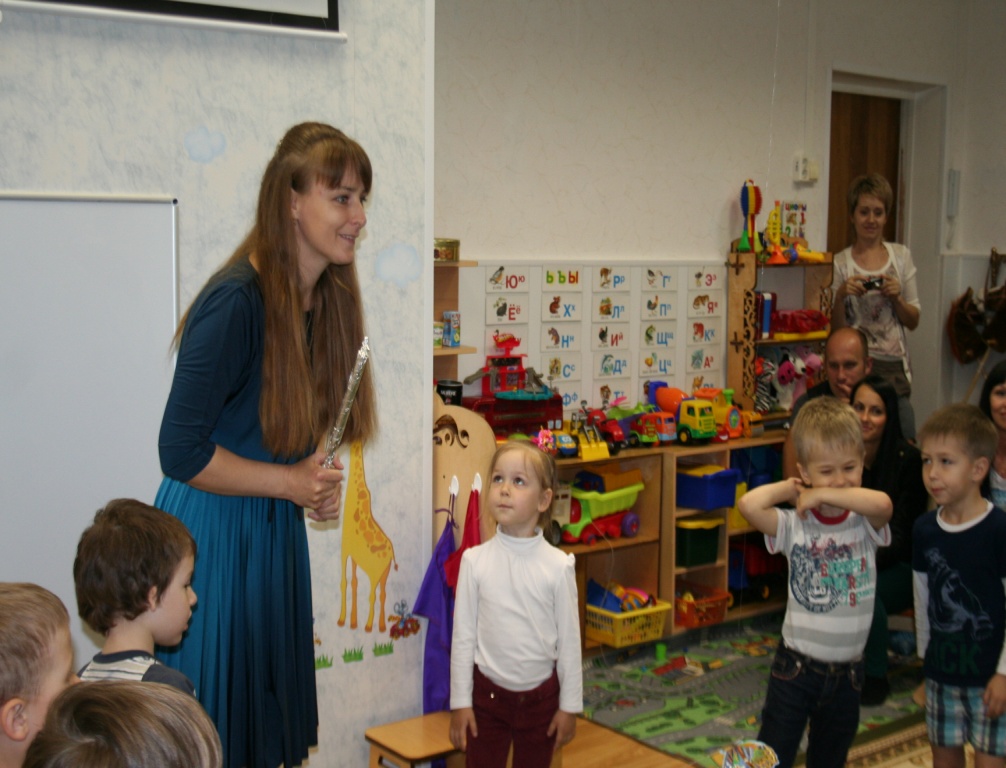 Утром пьем росу из флоксов.В полдень дремлем у колодцаВечером, когда не жарко Расползаемся по парку.Под березами без спешкиОбъедаем сыроежкиПедагог. На голове улитки- чувствительные рожки, которые помогают находить нужную дорогу или вкусную еду. Ее домик похож на клубочек ниток. Когда улитка пугается. Она убирает рожки и прячется в свой домик. Улитка- безобидное  существо: не жалит, не кусает, никого не обижает. Вам она нравится?Дети. Да.Педагог. Сегодня мы с вами будем изображать улитку, сделаем ее портрет.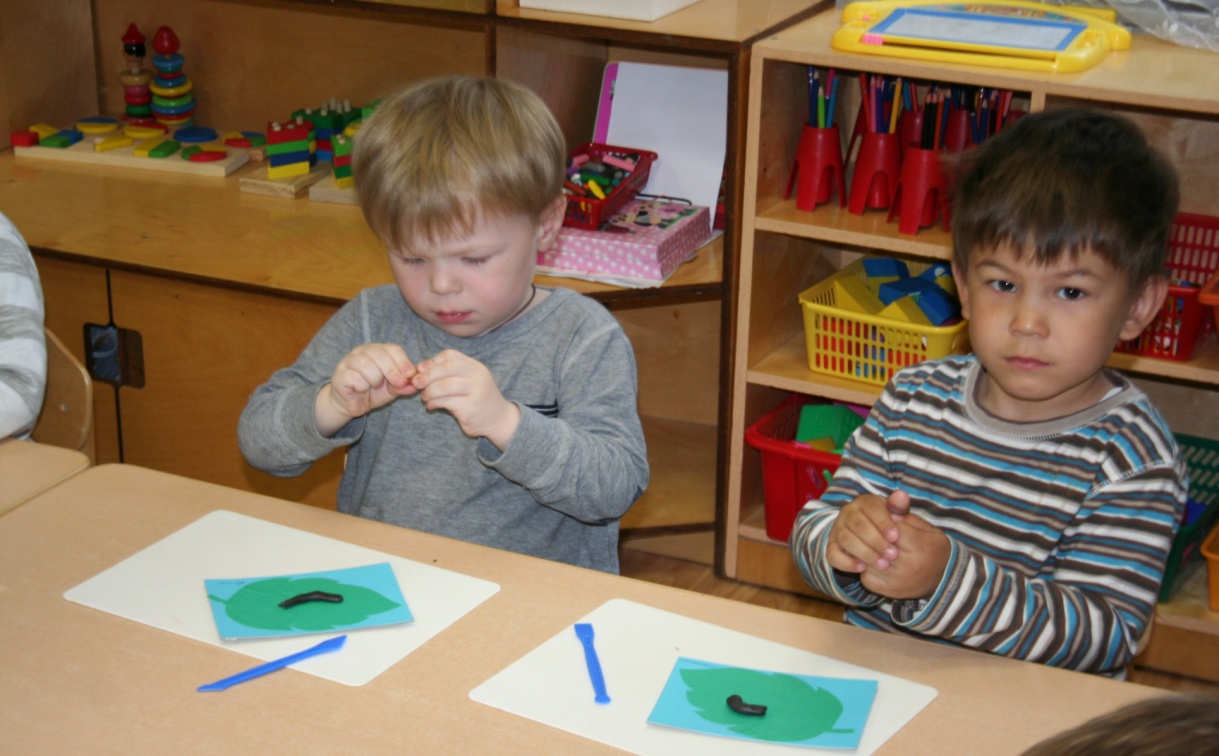 	Практическая часть	В начале работы педагог вместе с детьми называет основные части тела улитки. Их форму строение и расположениеЭтапы выполнения работыСкатать между ладошек комочек пластилина черного цвета в толстую колбаску прямыми движениями вперед- назад.Отогнуть один конец колбаски наверх. А другой конец защипнуть. Сделать острый хвостик, положить на силуэт листика в любое место. Слегка прижав по всей длине- получилось туловище улитки. На загнутой части- голове улитки- стекой сделать короткий надрез,Разделить на две части. Чтобы получились рожки.Из пластилина коричневого цвета скатать прямыми движениями рук длинную колбаску – вначале между ладошек, а чтобы длинный хвостик колбаски не загибался, продолжать скатывать на дощечке.Один конец длинной колбаски положить на спинку улитки. Прижать к основе для закрепления. Другой кончик загнуть в сторону головы и закрутить по спирали, как клубочек (загнутый кончик катить по длине колбаски в сторону головы до другого конца, закрепленного на спине улитки). Слегка прижать домик- спиральку к основе.Острым концом  стеки сделать два симметрично расположенных глаза точки на голове и нарисовать полоску –ротРазминка для пальчиков во время работы« Улитка»Тук- тук. Улитка Левую руку сжать в кулак, положить на стол, правойстучать по     левой.Высуни рога,                    Из левого кулачка высовываются, слегка шевелясь. Указательный и средний пальцы – «рога».Дам тебе я хлеба   Протянуть вперед ладони обеих рук.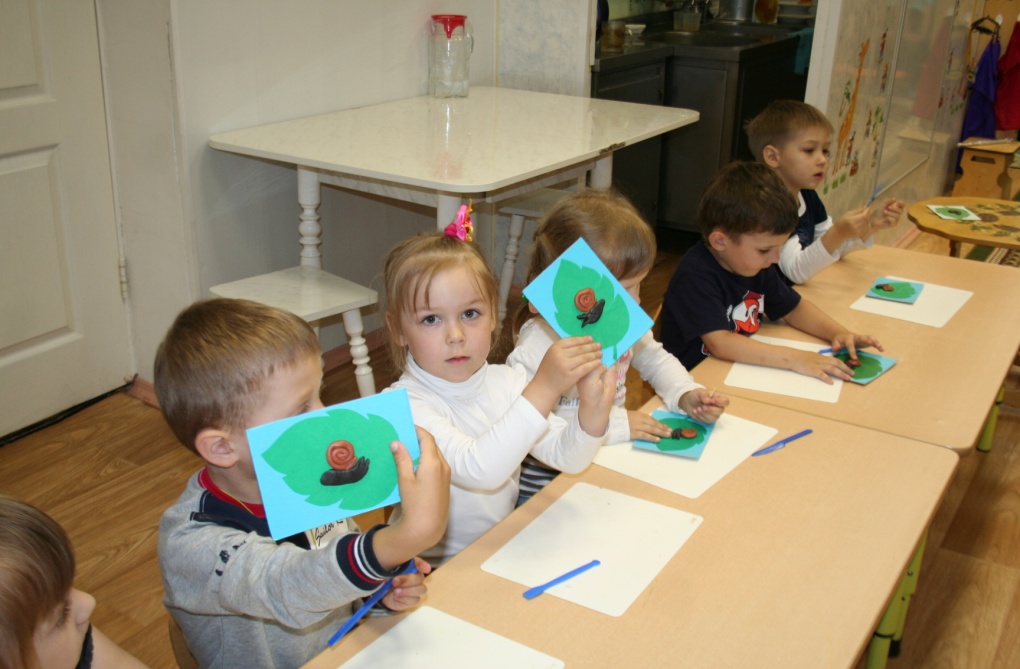 И кринку молокаСложить ладони чашечкойЗаключительная частьПедагог выставляет работы на стенде и предлагает посмотреть, сколько улиток теперь будет жить у них в группе. Вместе с детьми читает потешкуУлитка. Улитка!Покажи свои рога.Дам кусок пирога,Пышки . ватрушки,Сдобные лепешки –Покажи рожки!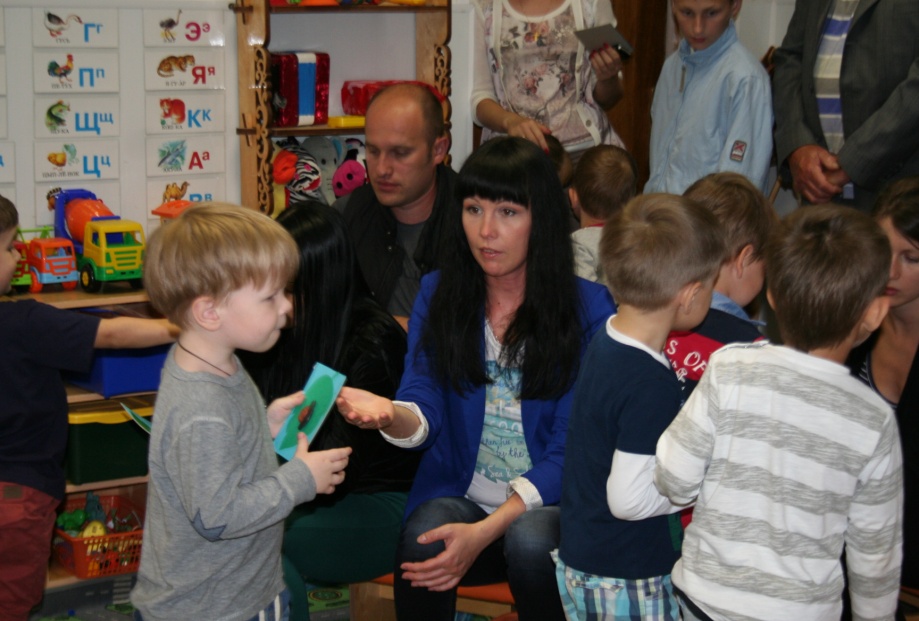 